                                                      iz”ukoyh la[;k&4 (b)                                                                                      Questionnaire-4 (b)jk’Vªh; vuqlwfpr tutkfr vk;ksxNATIONAL COMMISSION FOR SCHEDULED TRIBESfo”ofo|ky;@”kS{kf.kd laLFkkuksa esa vuqlwfpr tutkfr;ksa ds fodkl ds fy, fofHkUu lqj{k.kksa ,oa dk;ZØeksa ds dk;kZUo;u dh leh{kkReview of Working of various safeguards and programmes for development of Scheduled Tribes inUNIVERSITY/ EDUCATIONAL INSTITUTIONSfo”ofo|ky;@”kS{kf.kd laLFkku dk uke-----------------------------------------Name of the University/Educational Institution …………………………………………………..fo”ofo|ky;@”kS{kf.kd laLFkku dk irk------------------------------------------Address of the University/ Educational Institution. ………………………………………………………… osclkbV irk%--------------------------------------------------------Website address  	: _______________________1.	lkekU;General iz”kklfud dk;kZy;@dqylfpo dk dk;kZy;Administrative Office/ Registrar’s Officedqylfpo dk uke% Name of the Registrar:dk;kZy; dk irk%Office address:nwjHkk’k dk;kZy;%------------             QSDl%--------------        bZ&esy%----------Telephone Office:___________ Fax ___________ Email: __________d`i;k izLrqr djsaPlease furnish 	d`i;k izLrqr djsaPlease furnish 2.	vdknfed ¼”kSf{kd½Academic2.1      ladk;] ikB~;Øe rFkk ukekaduFACULTIES, COURSES AND ENROLMENTLukrd ikB~;ØeUNDER GRADUATE COURSESLukrdksRrj ikB~;ØePOST-GRADUATE COURSESih,p-Mh-ikB~;ØePh.D. COURSES 2.2	Nk=o`fRr ,oa vuqla/kku QSyksf”kiSCHOLARSHIPS AND RESEARCH FELLOWSHIPS Nk=kokl fuoklHOSTEL ACCOMODATION3.	vuqlwfpr tutkfr;ksa ds okLrfod nkoksa dk lR;kiuVerification of genuine claims of Scheduled Tribes 3.i 	fo”ofo|ky;@laLFkku esa jkstxkj ds ekeys esaIN THE MATTER OF EMPLOYMENT IN UNIVERSITY/INSTITUTION3.II 	vdknfed ikB~;Øeksa esa nkf[kys ds ekeys esaIN THE MATTER OF ADMISSIONS INTO ACADEMIC COURSES4.	jkstxkj esa vkj{k.k uhfr dk dk;kZUo;uImplementation of policy of reservation in Employment4.(i)	vuqlwfpr tutkfr;ksa ds fy, inksa dk vkj{k.kReservation of posts for Scheduled Tribes rkfydkTABLE(02.07.1997 ds vuqlkj)(As on 02.07.1997)(01.01.2014 ds vuqlkj)(As on 01.01.2014)(01.01.2023 ds vuqlkj)(As on 01.01.2023)(HkrhZ o’kZ  :___________________)(Recruitment Year :___________________)(o’kZ_________________). (Year_________________).4.(ii)	vuqlwfpr tutkfr;ksa ds fy, vkjf{kr inksa dk vukj{k.k ¼fM&fjtosZ”ku½Dereservation of posts reserved for Scheduled Tribes 4.(iii)	vkj{k.k uhfr ds dk;kZUo;u ds fy, ekWfuVj djus dh iz.kkyh&vuqlwfpr tutkfr ds fy, laidZ vf/kdkjhMonitoring System for implementation of reservation policy- Liaison Officer for Scheduled Tribes.(i)fo”ofo|ky; ds dqyifr@funs”kd@laLFkku ds izeq[k ds uke ,oa irs dk C;kSjk%Name and Contact details of the Vice-Chancellor of University/ Director/ Head of Institution  : uke          %Name 		:inuke        %Designation	:irk           %Address	: 	nwjHkk’k dk;kZy; %  dk;kZy; ----------------     QSDl%--------------        eksckby%Telephone       :   Office:___________ Fax ___________ Mob: ____________bZ&esy%----------E-mail ID       : (ii)fo”ofo|ky;@laLFkku esa vuqlwfpr tutkfr;ksa ds fy, laidZ vf/kdkjh ds :Ik esa ukfer vf/kdkjh vFkok jk’Vªh; vuqlwfpr tutkfr vk;ksx dks lwpuk izLrqr djus ds fy, inukfer vf/kdkjh dk C;kSjk%Details of the Officer nominated as Liaison Officer for STs in the University/ Institution or the Officer designated to furnish information to the NCST:uke          %Name         :inuke      %Dsignation :irk         %Address     : nwjHkk’k dk;kZy; %  dk;kZy; ----------------     QSDl%--------------        eksckby%-----------------Telephone :  Office:___________ Fax ___________ Mob: ____________bZ&esy%----------Email ID     :(iii)fo”ofo|ky;@laLFkku ds “kklh fudk; dh lajpukA d`i;k ;g n”kkZ, fd D;k “kklh fudk; dk dksbZ Hkh lnL; vuqlwfpr tutkfr ls lacaf/kr gSAThe composition of the Governing body of the University/Institution. Please indicate whether any of the GB members belongs to ST.(iv)Ikz”kklfud] ijh{kk] “kSf{kd] [ksy&dwn] vuqla/kku ,oa vU; foHkkxksa@ladk;ksa bR;kfn dks n”kkZrs gq, fo”ofo|ky;@laLFkku ds laxBukRed xBu dks n”kkZus okyk ,d pkVZAA chart showing the Organisational set-up of the University/ Institution indicating Administrative, Examination, Academic, sports, research and other Divisions/ faculties etc(v)fo”ofo|ky;@laLFkku ds fu.kZ; ysus okyh dk;Zdkfj.kh&ifj’kn~@”kh’kZ fudk; dh lajpuk rFkk mlds drZO;ksa] “kfDr;ksa ,oa dk;Z i~)fr] fo”ks’kr;k nkf[kys esa vkj{k.k uhfr ds fØ;kUo;u vkSj fo”ofo|ky;@laLFkku esa jkstxkj ds laca/k esa ,d uksVAA Note regarding Composition of the Decision taking Executive Council/Apex Body of the University/Institution and its duties, powers and functioning, particularly w.r.t. implementation of reservation policy in admissions and employment in the University/ Institution.blds vfrfjDr n”kkZ, fd D;k dk;Zdkfj.kh&ifj’kn~@”kh’kZ fudk; dk dksbZ Hkh lnL; vuqlwfpr tutkfr ls lacaf/kr gSA Also indicate whether any of the Member of EC/AB belongs to ST.(vi)fo”ofo|ky;@laLFkku dh “kS{kf.kd ifj’kn~ dh lajpuk vkSj blds drZO;ksa] “kfDr;ksa ,oa dk;Zi)fr fo”ks’kr;k vuqlwfpr tutkfr;ksa dh vko”;drkvksa] leL;kvksa vkSj fodkl ls lacaf/kr fo’k; ds lekos”ku rFkk fo”ofo|ky;ksa@laLFkku esa i<+k, tkus okys fofHkUu ikB~;Øeksa esa tutkrh; usrkvksa rFkk nkf[kys esa vkj{k.k ds laca/k esa ,d uksVAA Note regarding Composition of the Academic Council of the University/ Institution and its duties, powers and functioning, particularly w.r.t. inclusion of subject relating to the needs, problems and development of Scheduled Tribes and the tribal leaders in various courses taught in the University/ Institution and reservation in admission.(vii)fo”ofo|ky;@laLFkku dh LFkkiuk ,oa vc rd ds dkedkt esa izxfr ds laca/k esa ,sfrgkfld i`’BHkwfe ;qDr ,d uksVAA Note containing historical background regarding establishing the University/ Institution and developments upto present day functioning.(viii)jk’Vªh; vuqlwfpr tutkfr vk;ksx }kjk dh xbZ vafre leh{kk dh rkjh[k-------------------------Last Review by National Commission for Scheduled Tribes held on ..................(ix)vafre leh{kk esa vk;ksx }kjk fd, x, voyksduksa ij dh xbZ dkjZokbZ dh fjiksVZ] vk;ksx dks izLrqr djus dh rkjh[k------------------------------Action taken report (ATR) on the observations made by the Commission in the last review, furnished to Commission on   ...........................................d`i;k izLrqr dh xbZ dkjZokbZ fjiksVZ dh ,d izfr layXu djsaA(Please attach a copy of the ATR submitted(i)d`i;k izLrqr djsaPlease furnish(a)fofHkUu ikB~;Øeksa ds nkf[kys esa vuqlwfpr tutkfr;ksa ds fy, vkj{k.k dh uhfr rFkk fofHkUu vdknfed ikB~;Øeksa esa vuqlwfpr tutkfr mEehnokjksa ds nkf[kys ds fy, fo”ofo|ky;@laLFkku }kjk fu/kkZfjr izfØ;k ds fØ;kUo;u ij ,d uksVAA Note on the policy of reservation for Scheduled Tribes in admission to various courses and the implementation process prescribed by the University/ Institution for admission of ST candidates into various academic courses.(b)fofHkUu ikB~;Øeksa esa vuqlwfpr tutkfr fon~;kfFkZ;ksa ds fy, vkj{k.k dh fu/kkZfjr izfr”krrkThe prescribed percentage of reservation for Scheduled Tribe students in various courses(ii)d`i;k izLrqr djsaPlease furnishfuEufyf[kr lkj.kh esa izR;sd vafre rhu vdknfed o’kkZsa ds nkSjku fo”ofo|ky; esa iwoZ&Lukrd] LukrdksRrj vkSj mPp Lrj ij i<+k, tkus okys fMxzh ,oa fMIyksek ikB~;Øeksa dh rFkk izR;sd ikB~;Øe esa nkf[kyk fy, gq, vuqlwfpr tutkfr fon~;kfFkZ;ksa dh ladk;@foHkkx&okj lwphAFaculty/Department-wise list of Degree and Diploma courses taught in the University at Under-graduate, Post-graduate and higher level and the ST students admitted in each course during each of the last three Academic Years (AY), in the following Table.Øa-la-S. No.foHkkx@ladk;Deptt./ FacultyikB~;Øe dk ukeName of Coursevuqeksfnr lhV dh la[;kApproved seat strengthoLrqr% Hkjs x, vdk-o’kZ&Actually filledAY-oLrqr% Hkjs x, vdk-o’kZ&Actually filledAY-oLrqr% Hkjs x, vdk-o’kZ&Actually filledAY-oLrqr% Hkjs x, vdk-o’kZ&Actually filledAY-oLrqr% Hkjs x, vdk-o’kZ&Actually filledAY-oLrqr% Hkjs x, vdk-o’kZ&Actually filledAY-oLrqr% Hkjs x, vdk-o’kZ&Actually filledAY-oLrqr% Hkjs x, vdk-o’kZ&Actually filledAY-oLrqr% Hkjs x, vdk-o’kZ&Actually filledAY-Øa-la-S. No.foHkkx@ladk;Deptt./ FacultyikB~;Øe dk ukeName of Coursevuqeksfnr lhV dh la[;kApproved seat strengthdqyTotalv-t-tk- STizfr”kr%agedqyTotalv-t-tk-STizfr”kr%agedqyTotalv-t-tk-STizfr”kr%ageØa-la-S. No.foHkkx@ladk;Deptt./ FacultyikB~;Øe dk ukeName of Coursevuqeksfnr lhV dh la[;kApproved seat strengthoLrqr% Hkjs x, vdk-o’kZ&Actually filledAY-oLrqr% Hkjs x, vdk-o’kZ&Actually filledAY-oLrqr% Hkjs x, vdk-o’kZ&Actually filledAY-oLrqr% Hkjs x, vdk-o’kZ&Actually filledAY-oLrqr% Hkjs x, vdk-o’kZ&Actually filledAY-oLrqr% Hkjs x, vdk-o’kZ&Actually filledAY-oLrqr% Hkjs x, vdk-o’kZ&Actually filledAY-oLrqr% Hkjs x, vdk-o’kZ&Actually filledAY-oLrqr% Hkjs x, vdk-o’kZ&Actually filledAY-Øa-la-S. No.foHkkx@ladk;Deptt./ FacultyikB~;Øe dk ukeName of Coursevuqeksfnr lhV dh la[;kApproved seat strengthdqyTotalv-t-tk- STizfr”kr%agedqyTotalv-t-tk-STizfr”kr%agedqyTotalv-t-tk-STizfr”kr%ageØa-la-S. No.foHkkx@ladk;Deptt./ FacultyikB~;Øe dk ukeName of Coursevuqeksfnr lhV dh la[;kApproved seat strengthoLrqr% Hkjs x, vdk    o’kZ&Actually filledAY-oLrqr% Hkjs x, vdk    o’kZ&Actually filledAY-oLrqr% Hkjs x, vdk    o’kZ&Actually filledAY-oLrqr% Hkjs x, vdk-        o’kZ&Actually filledAY-oLrqr% Hkjs x, vdk-        o’kZ&Actually filledAY-oLrqr% Hkjs x, vdk-        o’kZ&Actually filledAY-oLrqr% Hkjs x, vdko’kZ&Actually filledAY-oLrqr% Hkjs x, vdko’kZ&Actually filledAY-oLrqr% Hkjs x, vdko’kZ&Actually filledAY-Øa-la-S. No.foHkkx@ladk;Deptt./ FacultyikB~;Øe dk ukeName of Coursevuqeksfnr lhV dh la[;kApproved seat strengthdqyTotalv-t-tk- STizfr”kr%agedqyTotalv-t-tk-STizfr”kr%agedqyTotalv-t-tk-STizfr”kr%ageLukÙkdksRrj Lrj ij fofHkUu v/;;u ds fo"k;ksa esa fo'ks"khd`r ikB~;Øekas esa izos'k ds fy, vuqlwfpr tutkfr;ksa gsrq lhVksa dk vkj{k.k djus ds fy, D;k ekinaM gS\ D;k ;g pØkuqØe ;k fdlh vU; fof/k }kjk gS\ d`i;k fooj.k izLrqr djsaA What is the criterion for making reservation of seats for STs for making admission to specialized courses in various disciplines at PG level? Is it by rotation or any other method? Please furnish details.d`i;k fo”ofo|ky;@laLFkku ds fofHkUu fon~;kfFkZ;ksa dks miyC/k rFkk dsoy vuqlwfpr tutkfr fon~;kfFkZ;ksa dks miyC/k Nk=o`fRr;ksa ,oa vuqla/kku QSyksf”ki dk fooj.k izLrqr djsaAPlease furnish details of various Scholarships and Research Fellowships available to various students of the University/ Institution and those exclusively available for ST students.d`i;k Nk=o`fRr;ksa ,oa vuqla/kku QSyksf”ki dh Lohd`fRr vkSj fon~;kfFk;ksa dks blds Hkqxrku ds fy, fu/kkZfjr izfØ;kvksa dks foLrkj ls izLrqr djsA D;k vuqlwfpr tutkfr;ksa ls lacaf/kr fon~;kfFkZ;ksa ds fy, dksbZ i`Fkd Ldhe@izfØ;k gS\Please furnish in detail the procedure prescribed for grant of scholarships and award of Research Fellowships and its payments to the students. Is there any separate scheme/ procedure in respect of students belonging to Scheduled Tribes?fo'ofo|ky;@'kS{kf.kd laLFkku esa fofHkUu ikB~;Øeksa esa v/;;u dj jgs vuqlwfpr tutkfr fo|kfFkZ;ksa dks Hkkjr ljdkj dh Nk=o`fr;ka Lohd`r djus dh izfØ;k D;k gS\ vuqlwfpr tutkfr fo|kfFkZ;ksa dks Nk=o`fr;ka izkIr djus esa D;k leL;k,a ;k dfBukb;ka gSa\What is the procedure for grant of Govt. of India scholarships to ST students pursuing various courses in the University/Educational Institution? What are the problems or difficulties in obtaining scholarship to ST students?d`i;k vuqlwfpr tutkfr;ksa ds fofHkUu fodklkRed igywvksa ls lacaf/kr ekeyksa ij vuqla/kku v/;;uksa@QSyks”khi dk fooj.k izLrqr djsaAPlease furnish details of Research studies/ fellowships awarded on matters relating to various developmental aspect of Scheduled Tribes.d`i;k jkT;ksa@la?k “kkflr izns”kksa ds vykok ml jkT; esa ftlesa fo”ofo|ky; laLFkku fLFkr gS] ls lacaf/kr lkekU; ,oa vuqlwfpr tutkfr fon~;kfFkZ;ksa }kjk lkeuk dh tk jgs leL;kvksa ds ckjs esa Hkh lwpuk izLrqr djsaAPlease also furnish information about the problems being faced, in academic activities and payments of fees/ scholarships etc. by the general and Scheduled Tribe students who belong to States/UTs other than the State in which University/ Institution is located.D;k LukÙkd@LukÙkdksRrj ,oa fo'ks"khd`r v/;;u fo"k;ksa ds fo|kfFkZ;ksa ds fy, Nk=kokl dh lqfo/kk,a miyC/k gSa] ;fn gka rks d`i;k bafxr djsa fd D;k Nk=kokl dh lhVsa vuqlwfpr tutkfr;ksa ds fy, vkjf{kr gSa vkSj dqy miyC/k lhVksa esa ls vuqlwfpr tutkfr;ksa }kjk /kkfjr Nk=kokl dh lhVksa dh la[;k crk,aAWhether Hostel facilities are available for the students of undergraduate, postgraduate & specialized disciplines? If so, please indicate whether hostel seats are reserved for Scheduled Tribes and the no. of hostel seats occupied by Scheduled Tribes out of total seats available.D;k fo”ofo|ky; esa i`Fkd efgyk Nk=kokl ,oa vuqlwfpr tutkfr yM+dksa ,oa yM+dh fon~;kfFkZ;ksa ds fy, i`Fkd Nk=kokl gSa\ d`i;k fooj.k izLrqr djsaAWhether there are separate women hostels and hostels for Scheduled Tribes boys and girl students in the University? Please furnish detailsd`i;k bafxr djsa fd D;k Nk=kokl dh lhVsa ¼;k ,d gkWLVy CykWd½ vuqlwfpr tutkfr yM+dksa ds fy, Nk=koklksa rFkk vuqlwfpr tutkfr yM+fd;ksa ds fy, Nk=koklksa dh dsUnzh; {ks=@dsUnz izk;ksftr Ldhe ds varxZr dsUnzh; lgk;rk ds lkFk vuqlwfpr tutkfr;ksa ds fy, fo'ks"k :Ik ls tksM+h xbZ FkhA ;fn gka rks tksM+h x;h lhVksa dk O;kSjk izLrqr djsaA Please indicate whether hostel seats (or a Hostel block) were added specially for STs with the Central Assistance under the Central Sector/Centrally Sponsored Scheme of Hostels for ST Boys and Hostels for ST Girls. If so, details of the seats added may be furnished.d`i;k vuqlwfpr tutkfr yM+dksa vkSj vuqlwfpr tutkfr yM+fd;ksa ds fy, u, Nk=koklksa ds fuekZ.k ds fy, jkT; ljdkj vkSj dsanz ljdkj ls izkIr vuqnkuksa rFkk mu lHkh ifj;kstukvksa dh orZeku fLFkfr dk fooj.k izLrqr djsaAPlease furnish details of grants received from State Government and Central Government for construction of hostels exclusively for ST Boys and ST Girls respectively and the present status of those projects.d`i;k (i) ikB~;Øeksa ds vuqlj.k esa] (ii) Nk=o`fRr;ksa ,oa vuqla/kku QSyksf”ki ds Hkqxrku esa rFkk (iii) Nk=kokl esa jgus dh lkekU; ,oa vuqlwfpr tutkfr oxZ ls lacaf/kr yM+ds rFkk yM+dh fon~;kfFkZ;ksa }kjk lkeuk dh tk jgs leL;kvksa dk fooj.k izLrqr djsaAPlease furnish in detail the problem(s) being faced by the boys and girls student belonging to general and Scheduled Tribe category (i) in pursuing the courses, (ii) in disbursement of scholarships and Research Fellowships and (iii) living in the Hostels.(A)vuqlwfpr tutkfr mEehnokjksa ds okLrfod nkoksa dh tkap djus dh izfØ;k D;k gS%What is the procedure for examination of genuine claims of ST candidates :(i)    izkjafHkd HkrhZ ij       On Initial recruitment. (ii)   inksUufr ij       On Promotion(iii)  deZpkjh ds lsok ds nkSjku f”kdk;r izkIr gksus ij       On Receipt of complaint during the service of the employee.(B)d`Ik;k crk,aPlease state:¼d½ D;k vU; jkT;ksa@la?k “kkflr izns”kksa ls lacaf/kr@izokflr vuqlwfpr tutkfr mEehnokjksa dh ik=rk ;k vik=rk] foKkiu esa@vkosnu vkeaf=r djus okys ifji= esa Li’V dh x;h gS\(a) Whether eligibility or ineligibility of ST candidates belonging to / migrated from other States/ UTs is made clear in the advertisement/ Circular inviting applications¼[k½ D;k ;g Hkh mYys[k fd;k x;k gS fd] Hkkjr ds loksZPp U;k;ky; ds funsZ”kkuqlkj] vkosnu@fu;qfDr ds igys mEehnokj dh tkfr izek.k i= dh oS/krk] tkjh djus okys jkT; dh tkfr izek.k i= lafo{kk lfefr }kjk dh tkuh vko”;d gSA(b) Whether it is also mentioned that, as per directions of the Supreme Court of India, validation of caste certificate of the candidate by the caste certificate scrutiny Committee of the State of issue is a must, before applying/ appointment is compulsory.(C)d`i;k vafre rhu dSys.Mj o’kkZsa ds nkSjku tkap fd, x, nkoksa dh la[;k rFkk HkrhZ ds le; ewy :i ls ik, x, udyh@tkyh nkoksa dh lwph rFkk izR;sd ekeyksa esa dh xbZ dkjZokbZ dks izLrqr djsaAPlease furnish the number of claims checked and the list of claims actually found false/ fake at the time of recruitment and the action taken in each case during last three calendar years.(D)d`i;k vafre rhu dSys.Mj o’kkZsa ds nkSjku inksUufr ds le; ik, x, udyh@tkyh nkoksa dh lwph rFkk izR;sd ekeys esa dh xbZ dkjZokbZ dks izLrqr djsaAPlease furnish list of claims found false/fake at the time of promotion and the action taken in each case during last three calendar years.(E)d`i;k vafre rhu o’kkZsa ds nkSjku mu ekeyksa dh lwph izLrqr djsa ftlesa vuqlwfpr tutkfr mEehnokj] vuqlwfpr tutkfr lwph ls muds leqnk; dks gVk nsus ds dkj.k vuqlwfpr tutkfr mEehnokjksa ds :i esa inksUufr ds fy, vik= ik, x, FksAPlease furnish list of cases in which ST candidates were found in-eligible for promotion as ST candidates due to deletion of their community from ST list, during last three calendar years.(F)d`i;k vafre rhu o’kkZsa ds nkSjku mu deZpkfj;ksa dk fooj.k izLrqr djsa ftuds fo:) tkyh@udyh@/kks[kk/kM++h vk/kkj ij vuqlwfpr tutkfr mEehnokjksa ds :i esa jkstxkj izkIr djus ds fy, lsok ds nkSjku f”kdk;r izkIr dh xbZ] izR;sd ekeys esa dkjZokbZ dh xbZ ¼tkap dh xbZ½ vkSj lR; ik, tkus okys f”kdk;rksa esa l{ke izkf/kdkjh@vuq”kklukRed vf/kdkjh }kjk vafre fuiVku fu.kZ; fy;k x;kAPlease furnish details of employees against whom complaints were received during service for obtaining employment as ST candidates on false/ fake/ fraudulent basis during last three calendar years,  action taken (investigation made) in each case and the final disposal/ decision taken by the competent authority/ disciplinary authority in the event of the complaint having been found true.(A)vuqlwfpr tutkfr mEehnokjksa ds okLrfod nkoksa dh tkap dh izfØ;k D;k gS%What is the procedure for examination of genuine claims of ST candidates :nkf[kys ds le; At the time of Admission. ikB~;Øe v/;;u ds nkSjku izkIr f”kdk;r ij On receipt of complaint during the course of studyikB~;Øe v/;;u dks iwjk djus ds ckn izkIr f”kdk;r ijOn receipt of complaint after completion of course of study(B)d`i;k crk,%Please state:D;k fofHkUu ikB~;Øeksa ds fy, nkf[kys lHkh jkT;ksa ls lkekU; ,oa vuqlwfpr tutkfr fon~;kfFkZ;ksa ds fy, [kqyk gS vFkok dsoy fo”ks’k jkT;ksa ds fy, izfrcaf/kr gSAWhether admission to various courses is open to general and ST students from all States or restricted to particular State (s) only. D;k vU; jkT;ksa@la?k “kkflr izns”kksa ls lacaf/kr@izokflr vuqlwfpr tutkfr mEehnokjksa dh ik=rk ;k vik=rk izos”k ds fy, QkeZ vkeaf=r djus okys foKkiu@czkspj esa Li’V fd;k x;k gSAWhether eligibility or ineligibility of ST candidates belonging to / migrated from other States/ UTs is made clear in the advertisement/ Brochure inviting admission forms. D;k ;g Hkh mYys[k fd;k x;k gS fd] Hkkjr ds loksZPp U;k;ky; ds fn”kkfunsZ”kkuqlkj] nkf[kys ds vkosnu ls igys mEehnokj dh tkfr izek.k i= dh oS/krk] tkjh djus okys jkT; dh tkfr izek.k i= lafo{kk@oS/krk }kjk dh tkuh vko”;d gSAWhether it is also mentioned in the advertisement/ Admission Brochure that, as per directions of the Supreme Court of India, validation of caste certificate of the candidate by the caste certificate scrutiny/ Validation Committee of the State of issue is a must before applying for admission.(C)d`i;k vafre rhu dSys.Mj o’kkZsa ds nkSjku tkap dh xbZ nkoksa dh la[;k rFkk nkf[kys ds le; ewy :i ls ik, x, udyh@tkyh nkoksa dh lwph rFkk izR;sd ekeys esa dh xbZ dkjZokbZ dks izLrqr djsaAPlease furnish the number of claims checked and the list of claims actually found false/ fake at the time of admission during last three academic years and the action taken in each case.(D)d`i;k vafre rhu o’kkZsa ds nkSjku mu fo|kfFkZ;ksa dk fooj.k izLrqr djsa ftuds fo:) tkyh@udyh@diViw.kZ vk/kkj ij vFkok vik= mEehnokj ds :i esa vuqlwfpr tutkfr mEehnokjksa ds :i esa nkf[kyk ysus ds fy, ikB~;Øeksa ds v/;;u ds nkSjku izkIr djus ds fy, f”kdk;r izkIr dh xbZ] izR;sd ekeys esa dkjZokbZ dh xbZ ¼tkap dh xbZ½ vkSj lR; ikbZ tkus okyh f”kdk;rksa esa l{ke izkf/kdkjh@vuq”kklukRed vf/kdkjh }kjk vafre fuiVku fu.kZ; fy;k x;kA Please furnish details of students against whom complaints were received during the course of study for having got admission as ST candidates on false/ fake/ fraudulent basis, or as ineligible candidate, during last three academic years, action taken (investigation made) in each case and the final disposal of case/ decision taken by the competent authority/ disciplinary authority in the event of the complaint having been found true.(i)d`i;k vuqlwfpr tkfr@vuqlwfpr tutkfr ds i{k esa ykxw vkj{k.k dh izfr'krrk vkSj fuEu ds laca/k esa rkjh[k crk,a tc ls izorZu esa vkbZ%&Please state the percentage of reservation applicable in favour of SC/ST in employment and the dates from which enforced in respect of :-d`i;k vuqlwfpr tkfr@vuqlwfpr tutkfr ds i{k esa ykxw vkj{k.k dh izfr'krrk vkSj fuEu ds laca/k esa rkjh[k crk,a tc ls izorZu esa vkbZ%&Please state the percentage of reservation applicable in favour of SC/ST in employment and the dates from which enforced in respect of :-(a)lh/kh HkrhZ }kjk Hkjs x, inPosts filled by direct recruitment(b)inksUufr }kjk Hkjs x, inPosts filled by promotion(ii)d`i;k vuqlwfpr tkfr@vuqlwfpr tutkfr dks nh xbZ fj;k;rksa@NwV dks bafxr djrs gq, fofHkUu xzsMksa esa inksa dh fofHkUu Jsf.k;ksa esa lh/kh HkrhZ ds fy, vuqlj.k dh tkus okyh izfØ;k crk,aAPlease state the procedure followed for direct recruitment to various categories of posts in various grades/indicating the concessions/relaxation given to SCs/STs.d`i;k vuqlwfpr tkfr@vuqlwfpr tutkfr dks nh xbZ fj;k;rksa@NwV dks bafxr djrs gq, fofHkUu xzsMksa esa inksa dh fofHkUu Jsf.k;ksa esa lh/kh HkrhZ ds fy, vuqlj.k dh tkus okyh izfØ;k crk,aAPlease state the procedure followed for direct recruitment to various categories of posts in various grades/indicating the concessions/relaxation given to SCs/STs.(iii)d`i;k inksUufr esa vuqlwfpr tkfr@vuqlwfpr tutkfr ds deZpkfj;ksa dks nh tkus okyh NwV@fj;k;r dks bafxr djrs gq, fo”ofo|ky;@laLFkku esa vuqlj.k dh tkus okyh inksUufr esa vkj{k.k uhfr n'kkZ,aAPlease state the reservation policy in promotion followed in the University/ Institution indicating the relaxation/concession given to SC/ST employees in promotions.d`i;k inksUufr esa vuqlwfpr tkfr@vuqlwfpr tutkfr ds deZpkfj;ksa dks nh tkus okyh NwV@fj;k;r dks bafxr djrs gq, fo”ofo|ky;@laLFkku esa vuqlj.k dh tkus okyh inksUufr esa vkj{k.k uhfr n'kkZ,aAPlease state the reservation policy in promotion followed in the University/ Institution indicating the relaxation/concession given to SC/ST employees in promotions.(iv)laxBu esa rduhdh ,oa xSj rduhdh nksuksa izdkj ds inksa dh Jsf.k;ka dkSu&lh gSa  ftuds fy, vuqlwfpr tkfr@vuqlwfpr tutkfr gsrq vkj{k.k fofgr ugha gS vkSj mlds dkj.k crk,aA lh/kh HkrhZ ,oa inksUufr ds inksa ds fy, ,sls inksa dk Lrj] osru J`a[kyk vkSj ,sls inksa dh la[;k dks Hkh bafxr djrs gq, i`Fkd :i ls lwpuk nh tk,AWhat are the categories of posts in the Organisation both technical and non-technical for which reservation for SC/ST is exempt or reservation has not been prescribed and the reasons thereof? Information may be given separately for direct recruitment and promotion of posts indicating also the level, pay scales and number of such posts.laxBu esa rduhdh ,oa xSj rduhdh nksuksa izdkj ds inksa dh Jsf.k;ka dkSu&lh gSa  ftuds fy, vuqlwfpr tkfr@vuqlwfpr tutkfr gsrq vkj{k.k fofgr ugha gS vkSj mlds dkj.k crk,aA lh/kh HkrhZ ,oa inksUufr ds inksa ds fy, ,sls inksa dk Lrj] osru J`a[kyk vkSj ,sls inksa dh la[;k dks Hkh bafxr djrs gq, i`Fkd :i ls lwpuk nh tk,AWhat are the categories of posts in the Organisation both technical and non-technical for which reservation for SC/ST is exempt or reservation has not been prescribed and the reasons thereof? Information may be given separately for direct recruitment and promotion of posts indicating also the level, pay scales and number of such posts.(v)D;k laxBu ,oa deZpkjh la?kksa ds chp dksbZ ekStwnk djkj gSa tks lh/kh HkrhZ] inksUufr vkSj fofHkUu ikB~;Øeksa esa izos'k ds ekeys esa vuqlwfpr tkfr ,oa vuqlwfpr tutkfr ds vkj{k.k ij ljdkjh uhfr ds ekxZ esa vkrs gaSA ;fn ,slk gS rks fooj.k nsaAAre there any subsisting agreements between the Organisation and the Employees Unions which come in the way of Government Policy on reservation for SC & ST in the matter of direct recruitment, promotion and admission to various courses? If so, give details.D;k laxBu ,oa deZpkjh la?kksa ds chp dksbZ ekStwnk djkj gSa tks lh/kh HkrhZ] inksUufr vkSj fofHkUu ikB~;Øeksa esa izos'k ds ekeys esa vuqlwfpr tkfr ,oa vuqlwfpr tutkfr ds vkj{k.k ij ljdkjh uhfr ds ekxZ esa vkrs gaSA ;fn ,slk gS rks fooj.k nsaAAre there any subsisting agreements between the Organisation and the Employees Unions which come in the way of Government Policy on reservation for SC & ST in the matter of direct recruitment, promotion and admission to various courses? If so, give details.(vi)d`i;k fuEufyf[kr izi= esa ¼vyx&vyx½ fo”ofo|ky;@laLFkku esa (i) tc ls vkj{k.k izorZu esa vk;k ml frfFk (ii) 02-07-1997 ¼in vk/kkfjr jksLVj ds ykxw gksus dh rkjh[k½ (iii) 01-01-2014 vkSj (iv) 01-01-2021 dks vyx&vyx LVkQ la[;k n'kkZrs gq, ,d fooj.k izLrqr djsa%&Please furnish a statement showing staff strength separately as on (i) the date when reservation were enforced in the University/ Institution, (ii) 02.07.1997 (date of implementation of Post Based Roster) (iii) 1.1.2014 and (iv) 01.01.2023 in the prescribed Performa (separately as on each date).d`i;k fuEufyf[kr izi= esa ¼vyx&vyx½ fo”ofo|ky;@laLFkku esa (i) tc ls vkj{k.k izorZu esa vk;k ml frfFk (ii) 02-07-1997 ¼in vk/kkfjr jksLVj ds ykxw gksus dh rkjh[k½ (iii) 01-01-2014 vkSj (iv) 01-01-2021 dks vyx&vyx LVkQ la[;k n'kkZrs gq, ,d fooj.k izLrqr djsa%&Please furnish a statement showing staff strength separately as on (i) the date when reservation were enforced in the University/ Institution, (ii) 02.07.1997 (date of implementation of Post Based Roster) (iii) 1.1.2014 and (iv) 01.01.2023 in the prescribed Performa (separately as on each date).Øa-la- S.No.in dk uke Name of postLrj@oxZ Level/ Categorydqy Lohd`r la[;k Total Sanctioned StrengthoLrqr% Hkjs x, inksa dh la[;k No. of posts actually filleddqy deZpkfj;ksa dh la[;k Total No. of Employeesmuesa ls Among them muesa ls Among them izfr”krrk Percentageizfr”krrk PercentagefVIi.khRemarksØa-la- S.No.in dk uke Name of postLrj@oxZ Level/ Categorydqy Lohd`r la[;k Total Sanctioned StrengthoLrqr% Hkjs x, inksa dh la[;k No. of posts actually filleddqy deZpkfj;ksa dh la[;k Total No. of Employeesv tkSCv t-tk-STv-tkSCv-t-tk-STfVIi.khRemarksØa-la- S.No.in dk uke Name of postLrj@oxZ Level/ Categorydqy Lohd`r la[;k Total Sanctioned StrengthoLrqr% Hkjs x, inksa dh la[;k No. of posts actually filleddqy deZpkfj;ksa dh la[;k Total No. of Employeesmuesa ls Among them muesa ls Among them izfr”krrk Percentageizfr”krrk PercentagefVIi.khRemarksØa-la- S.No.in dk uke Name of postLrj@oxZ Level/ Categorydqy Lohd`r la[;k Total Sanctioned StrengthoLrqr% Hkjs x, inksa dh la[;k No. of posts actually filleddqy deZpkfj;ksa dh la[;k Total No. of Employeesv tkSCv t-tk-STv-tkSCv-t-tk-STfVIi.khRemarksØa-la- S.No.in dk uke Name of postLrj@oxZ Level/ Categorydqy Lohd`r la[;k Total Sanctioned StrengthoLrqr% Hkjs x, inksa dh la[;k No. of posts actually filleddqy deZpkfj;ksa dh la[;k Total No. of Employeesmuesa ls Among them muesa ls Among them izfr”krrk Percentageizfr”krrk PercentagefVIi.khRemarksØa-la- S.No.in dk uke Name of postLrj@oxZ Level/ Categorydqy Lohd`r la[;k Total Sanctioned StrengthoLrqr% Hkjs x, inksa dh la[;k No. of posts actually filleddqy deZpkfj;ksa dh la[;k Total No. of Employeesv tkSCv t-tk-STv-tkSCv-t-tk-STfVIi.khRemarks(vii)d`i;k fuEufyf[kr izi= esa vafre rhu o’kkZsa ds nkSjku dh xbZ HkrhZ dks n”kkZrs gq, o’kZ&okj fooj.k izLrqr djsa ¼izR;sd o’kZ ds fy, vyx&vyx½Please furnish statement, year-wise in the following proformae showing the recruitment made during the last three years (separately for each year).Øa-la- S. No.in dk uke Name of Postin dk oxZ Category of Post?kfVr fjfDr;ksa dh dqy la[;kTotal No. of vacancies occurredoLrqr% Hkjh xbZ fjfDr;ksa  dh la[;k Total No. of vacancies actually filledv-t-tk ds fy, vkjf{kr fjfDr;ksa dh la[;k No. of vacancies reserved for Scheduled Tribes.v-t-tk ds fy, vkjf{kr fjfDr;ksa dh la[;k No. of vacancies reserved for Scheduled Tribes.v-t-tk ds fy, vkjf{kr fjfDr;ksa dh la[;k No. of vacancies reserved for Scheduled Tribes.v-t-tk ds fy, vkjf{kr fjfDr;ksa dh la[;k No. of vacancies reserved for Scheduled Tribes.v-t-tk ds fy, vkjf{kr fjfDr;ksa dh la[;k No. of vacancies reserved for Scheduled Tribes.Øa-la- S. No.in dk uke Name of Postin dk oxZ Category of Post?kfVr fjfDr;ksa dh dqy la[;kTotal No. of vacancies occurredoLrqr% Hkjh xbZ fjfDr;ksa  dh la[;k Total No. of vacancies actually filledfiNys o’kZ ls vxzsf’kr C/F from Previous Yearo’kZ ds nkSjku vkjf{kr Reserved during the Yeardqy Totalfu;qDr mEehnokjksa dh la[;k No. of candidates appointedvxzsf’kr fjfDr;ksa dh la[;kNo. of vacancies carried forward(viii)d`i;k 	vuqlwfpr tkfr;ksa@vuqlwfpr tutkfr;ksa ds vkjf{kr dksVs ds fo:) muds fu;kstu esa dksbZ dfe;ka gSa rks muds dkj.k vkSj mu dfe;ksa dks nwj djus ds fy, fd, x, ;k djus dks izLrkfor lq/kkjkRed mik;ksa ds ckjs esa vkSj mldh le;&lhek ds ckjs esa crk,aA Please state the reasons for shortfalls, if any in the employment of STs against their reserved quota and the remedial measures taken or proposed to be taken to wipe out the shortfall and time-framing thereof.(ix)d`i;k bafxr djsa fd D;k fo|eku HkrhZ fu;eksa ,oa inksUufr uhfr ds vUnj gh fofHkUu Jsf.k;ksa esa fjiksVZ dh xbZ dfe;ksa dks nwj djuk laHko gSA ;fn gka rks] mldh vuqekfur le;&lhek crk,aA ;fn ugha rks] bl laca/k esa dk;Z ;kstuk D;k gS\ Please indicate whether it is possible to wipe out the reported shortfalls in the various categories within the existing Recruitment Rules and Promotion Policy. If yes, expected time-frame thereof. If not, what is the Action Plan in this regard?(x)d`i;k cSdykWx fjfDr;ksa dks Hkjus ds fy, vc rd ykWUp fd, x, fo”ks’k HkrhZ vfHk;kuksa dk fooj.k izLrqr djsaA cSdykWx ,oa fo”ks’k HkrhZ vfHk;ku }kjk doj dh xbZ vof/k dks nsrs gq, izR;sd  fo”ks’k HkrhZ vfHk;ku ds laca/k esa i`Fkd :i ls inksa dh lHkh Jsf.k;ksa ds fy, vkadMs fn, tk,aAPlease furnish details of the special recruitment drives launched so far for filling backlog vacancies. Figure may be given for all categories of posts separately in respect of backlog and each SRD giving the period covered by SRD.(xi)d`i;k inksa dh fofHkUu Jsf.k;ksa ds laca/k esa fiNys rhu o"kksZa ds nkSjku inksUur deZpkfj;ksa dh la[;k vkSj muesa ls Øe'k% vuqlwfpr tkfr;ksa ,oa vuqlwfpr tutkfr;ksa dh la[;k ,oa izfr'krrk n'kkZrs gq, fuEufyf[kr izi= esa vyx&vyx fooj.k izLrqr djsaA Please furnish a statement in the following proformae showing the total number of employees promoted and the number and percentage of STs among them during each of the last three years in respect of each category of postsinksa dk uke Name of the postinksa dk oxZ@Lrj Category/ Level of PostinksUufr }kjk Hkjs x, inksa dh dqy la[;k Total No. of posts to be filled by Promotionvt-tk ds fy, vkjf{kr inksa dh la[;k No. of posts reserved for STsoLrqr% inksUur fd, x, deZpkfj;ksa dh dqy la[;kTotal No. of Employees actually PromotedoLrqr% inksUur fd, x, v-t-tk-deZpkfj;ksa dh la[;kNo. of ST Employees actually promotedv-t-tk vkjf{kr inksUur inksa dk “kkWVZQky ;k cSdykWx Shortfall or backlog of ST reserved promotion postsfVIif.k;kaRemarks(xii)laxBu }kjk ;g lqfuf'pr djus ds fy, D;k tkap&fcUnq viuk, x, gSa fd vuqlwfpr tkfr@vuqlwfpr tutkfr ds fy, vkj{k.k uhfr dk mfpr :i ls dk;kZUo;u gksAWhat are the checks-points devised by the University/ Institution to ensure that the reservation policy for STs is implemented properly?(xiii)D;k ekuo lalk/ku fodkl uhfr esa viuh dfe;ksa dks nwj djus ds fy, mUgsa l{ke cukus gsrq vuqlwfpr tutkfr deZpkfj;ksa ds fy, dksbZ vfrfjDr lg;ksx@izf'k{k.k miyC/k djokus ds fy, dksbZ izko/kku gSA deZpkfj;ksa dh izR;sd Js.kh ds fy, ,sls izko/kkuksa dk fooj.k nsaAIs there any provision in the HRD Policy to provide extra support/training to ST employees to enable them to cover up their deficiencies? The details of such provisions may be spelt out for each category of employees.(xiv)d`i;k fiNys rhu o"kksZa ds nkSjku izR;sd ,dd@LFkkiuk ls fo'ks"khd`r izf'k{k.k ds fy, fons'k Hksts x, deZpkfj;ksa dh la[;k ,oa izR;sd o"kZ esa muesa ls vuqlwfpr tkfr@vuqlwfpr  tutkfr deZpkfj;ksa dh la[;k crk,aAPlease give the number of employees sent for specialised training abroad during the last three years and the number of SC/ST employees among them in each year from each Unit/Establishment.(xv)D;k mu inksa ds fy, fofHkUu HkrhZ cksMksZa@p;u lfefr;ksa@foHkkxh; inksUufr lfefr;ksa esa vuqlwfpr tutkfr dk dksbZ izfrfuf/k 'kkfey fd;k tkrk gS ftuesa  vuqlwfpr tkfr@vuqlwfpr tutkfr ds fy, NwV@fj;k;rsa ykxw gSaA ;fn gka rks] d`i;k HkrhZ cksMksZa@p;u lfefr;ksa@foHkkxh; inksUufr lfefr;ksa ds lnL; dh rqyuk esa vuqlwfpr tkfr@vuqlwfpr tutkfr izfrfuf/kRo dk Lrj bafxr djsaAWhether any representative of ST included in various Recruitment/Board/ Selection/ Committees/DPCs for the posts wherein reservations/concessions for SC/ST are applicable? If so, the level of SC/ST representation as compared to the member of the Recruitment Boards/Selection Committees/DPCs may please be indicated.(xvi)D;k lh/kh HkrhZ ds fy, foKkiu esa vuqlwfpr tkfr@vuqlwfpr tutkfr ds fy, vkjf{kr inksa dh la[;k Li"V :i ls bafxr dh tkrh gS\ d`i;k ;g Hkh crk,a fd D;k foKkiuksa dh izfr;ka vuqlwfpr tkfr;ksa ,oa vuqlwfpr tutkfr;ksa ds dY;k.k la?k vkSj laxBuksa dks Hksth tkrh gSAhether number of posts reserved for STs is clearly indicated in the advertisement for direct recruitment? Also, please state whether copies of advertisement are sent to Welfare Association and Organisations of SCs and STs.(xvii)D;k vuqlwfpr tutkfr ds mEehnokjksa dk lk{kkRdkj vyx rkjh[kksa vFkkZr~ fofHkUu inksa ds fy, lkekU; mEehnokjksa ds lk{kkRdkj ds fnu dks NksM+dj vU; fnuksa dks fy;k tkrk gS\Are the ST candidates interviewed on separate dates i.e. other than the days on which the general candidates are interviewed for various posts?(i)vuqlwfpr tutkfr ds fy, vkjf{kr fjfDr;ksa ds fM&fjtosZ'ku ds fy, vuqlj.k dh tkus okyh izfØ;kvksa dks crk,aA State the procedure followed for de-reservation of vacancies reserved for Scheduled Tribes. (ii)d`i;k fiNys rhu o"kksZa ds nkSjku vukjf{kr] vkxs ys tk;h x;h ,oa izR;sd Js.kh ds inksa ds laca/k esa i'pkrorhZ HkrhZ o"kZ@o"kksZa esa vuqlwfpr tutkfr;ksa mEehnokjksa }kjk Hkjh xbZ fjfDr;ksa dk fooj.k izLrqr djsaA Please, give the details of vacancies de-reserved, carried forward and those filled by the ST candidates in the subsequent recruitment year(s) in respect of each category of posts during the last three year.(iii)d`i;k fiNys rhu o’kkZsa ds nkSjku mu inksa dk fooj.k nsa tks vuqlwfpr tutkfr;ksa ds fy, vkjf{kr Fkh ijarq vU; vkjf{kr oxZ ds mEehnokjksa ls fofue; dj inksUufr@lh/kh HkrhZ }kjk Hkjh xbZA blds vykok fu/kkZfjr l{ke izkf/kdkjh ls bl rjg ds vuqeksnu izkIr djus ds fy, viuk, x, izfØ;k dk fooj.k izLrqr djsaAPlease give details of posts which were reserved for STs but were filled up by promotion/direct recruitment by exchange from other reserved category candidates during the last three years. Also furnish details of the procedure adopted for obtaining such approval from the prescribed competent Authority.(iv)d`i;k fiNys rhu o’kkZsa ds nkSjku mu inksa dk fooj.k nsa tks vuqlwfpr tutkfr;ksa ds fy, vkjf{kr Fkh ijarq lkekU; mEehnokjksa ls inksUufr@lh/kh HkrhZ }kjk Hkjh xbZA blds vykok] fu/kkZfjr l{ke izkf/kdkjh ls bl rjg ds vuqeksnu izkIr djus ds fy, viukbZ xbZ izfØ;k dk fooj.k izLrqr djsaAPlease give details of posts which were reserved for STs but were filled up by promotion/ direct recruitment from general candidates during the last three years. Also furnish details of the procedure adopted for obtaining such approval from the prescribed competent Authority.(a)    fo”ofo|ky;@laLFkku esa vkj{k.k uhfr ds dk;kZUo;u ds fy, ekWfuVj djus dh iz.kkyh D;k gS\What is the Monitoring System for implementation of reservation policy in the University/Institution. (b)vuqlwfpr tutkfr deZpkfj;ksa ,oa fo|kfFkZ;ksa dh f'kdk;rksa ds fuokj.k ds fy, fu/kkZfjr izfØ;k D;k gS\What is the procedure prescribed for  redressal of grievances of ST employees and  students?(c)D;k laxBu eas vuqlwfpr tutkfr;ksa ds fy, laidZ vf/kdkjh fu;qDr fd;k x;k gS\ Has the Organisation appointed a Liaison Officer for Scheduled Tribes? ;fn gka rks d`i;k laidZ vf/kdkjh ds Lrj dh fLFkfr bafxr djsa\If so, please indicate the position of the level of Liaison Officer?D;k ogha laidZ vf/kdkjh vuqlwfpr tutkfr fo|kfFkZ;ksa dh f”kdk;rksa dks Hkh ns[krk gS\Whether the same LO looks into the grievances of ST students?(d)D;k laidZ vf/kdkjh ds izR;{k fu;a=.k ds v/khu vuqlwfpr tkfr@vuqlwfpr tutkfr izdks"B LFkkiuk dh xbZ gS\ Has SC/ST Cell been set-up under the direct control of Liaison Officer? ;fn gka rks d`i;k bl izdks"B dh lajpuk vkSj blls lac) LVkQ dks bafxr djsaAIf so, please indicate the composition of this cell and the staff attached to it?(e)D;k vuqlwfpr tutkfr deZpkfj;ksa vkSj fo|kfFkZ;ksa dh f'kdk;rsa ntZ djus ds fy, f'kdk;r iaftdk dk j[k j[kko fd;k tk jgk gS\ D;k dEI;wVjhd`r f'kdk;r izca/ku iz.kkyh izpkyu esa gS\ Is a complaint register being maintained in order to register grievance of ST employees and ST students respectively? Is a computerised Grievance Management System in operation? ;fn ugha rks mlds dkj.k vkSj mldks ykxw djus ds vuqekfur le;&lhek\If not, reasons thereof and the expected time-frame for its introduction?(f)fiNys rhu o"kksZa ds nkSjku vuqlwfpr tutkfr deZpkfj;ksa ,oa fo|kfFkZ;ksa ls fdruh f'kdk;rsa izkIr gqbZ\How many complaints were received from ST employees and ST students during each of the last three years?(g)(h)bu f'kdk;rksa dh izd`fr] i{k esa fuiVk;h xbZ f'kdk;rksa dh la[;k vkSj izR;sd f'kdk;r ds fuiVku ds fy, fy;k x;k le; D;k Fkk\ What was the nature of these complaints, the number of complaints disposed of favourably and the time taken for disposal of each complaint? fuiVku ds fy, yafcr f'kdk;rksa dh la[;k ,oa izd`fr Hkh izLrqr djsaAThe number and nature of complaints still pending for disposal?D;k laxBu esa vfLrRo/ dk;Zjr/ vkarfjd f'kdk;r fuokj.k ra= gSa AWhether internal grievance redressal mechanism is existent/ functional in the OrganisationçkIr f'kdk;rksa dh la[;k         Number of grievances received fuokj.k f'kdk;rksa dh la[;kNumber of grievances addressedyafcr f'kdk;rksa dh la[;k Number of grievances pending (i)D;k laidZ vf/kdkjh ds le{k lkekftd mRifÙk ds vk/kkj ij vuqlwfpr tutkfr deZpkfj;ksa@fo|kfFkZ;ksa ds fo:) mRihM+u ;k HksnHkko dk dksbZ ekeyk vk;k gS\ ;fn gka rks] fiNys 3 o"kksaZ ds nkSjku ,sls ekeyksa dh la[;k ,oa buesa fo”ofo|ky;@laLFkku }kjk dh xbZ dkjZokbZ\Has LO come across any case(s) of harassment or discrimination against ST employees/ students on grounds of social origin? If yes, the number of such cases during the last three years and the action taken therein by the University/Institution?(j)D;k laxBu ds /;ku esa vuqlwfpr tutkfr efgyk deZpkjh ds ;kSu mRihM+u dk dksbZ Hkh ekeyk yk;k x;k gS\ ;fn gka rks d`i;k bldk rFkk bl ij dh xbZ dkjZokbZ dk fooj.k izLrqr djsaAHas any case of sexual harassment of ST women employees been brought to the notice of the Organisation? If so, please furnish the details thereof and action taken.(k)d`i;k fiNys rhu o’kkZsa ds nkSjku vuqlwfpr tutkfr deZpkfj;ksa@fo|kfFkZ;ksa dh f”kdk;rksa] jk’Vªh; vuqlwfpr tutkfr vk;ksx] jkT; ljdkj@lafo{kk lfefr ;k fdlh vU; izkf/kdkjh ls izkIr vuqlwfpr tutkfr ds :i esa >wBs nkos dh f”kdk;rksa ,oa mu ekeyksa ds fuiVku dh fLFkfr dk fooj.k izLrqr djsaAPlease furnish details of cases of grievances of ST employees/ students, complaints of false claim as ST received during last three years from National Commission for Scheduled Tribes, State Government/ Scrutiny Committee or any other authority and the status of disposal of those cases.(l)D;k izca/ku] vuqlwfpr tkfr@vuqlwfpr tutkfr deZpkfj;ksa ,oa fo|kfFkZ;ksa dh leL;kvksa vkSj f'kdk;rksa dk fuokj.k djus ds fy, vkof/kd cSBdsa vk;ksftr djrk gS\ d`i;k vafre rhu o’kkZsa esa vk;ksftr dh xbZ cSBdksa ds ckjs esa fooj.k izLrqr djsaADoes the Management hold periodical meetings with SC/ST employees and students to sort out their problems and grievances? Please furnish details about the meetings held in the last three years.(m)D;k jksLVjksa dk laidZ vf/kdkjh }kjk vkof/kd fujh{k.k fd;k tk jgk gS\ ;fn gka rks d`i;k fIkNys rhu o"kksZa ds fy, laidZ vf/kdkjh dh fujh{k.k fjiksVksaZ ij dh xbZ dkjZokbZ dk fooj.k  izLrqr djsaAAre the rosters being periodically inspected by Liaison Officer? If so, action taken on the inspection reports of the Liaison Officer for the last three years.(n)fo”ofo|ky;@laLFkku ds varxZr fofHkUu ikB~;Øeksa esa vuqlwfpr tutkfr fon~;kfFkZ;ksa ds nkf[kys dh izfØ;k ds nkSjku laidZ vf/kdkjh dh D;k Hkwfedk gksrh gS\What is the role played by the LO during the process of admission of ST students into various courses under the University/Institution.(o)D;k dkfeZd ,oa izf”k{k.k foHkkx ds funsZ”kkuqlkj okf’kZd fjiksVZ] iz”kklfud ea=ky;@dkfeZd ,oa izf”k{k.k foHkkx dks Hksth tk jgh gS\ d`i;k fiNys rhu o’kkZsa ds laca/k esa fooj.k izLrqr djsaAWhether Annual Reports as prescribed by DoPT are being furnished to the Administrative Ministry/ Department of Personnel & Training ? Please furnish details regarding last three years.5.vU; lacaf/kr eqn~nsOther related issues(i)d`i;k fiNys rhu o"kksZa ds nkSjku xkaoksa dks xksn ysus] tutkrh; {ks=ksa dk fodkl] ,sls fcUnqvksa ij vuqla/kku tks izR;{k ;k vizR;{k :i ls vuqlwfpr tutkfr;ksa vkSj@;k tutkrh; {ks=ksa ds fy, ykHkizn gksa rFkk xjhc vuqlwfpr tutkfr O;fDr;ksa dks fu%'kqYd f'k{kk tSls vuqlwfpr tutkfr;ksa ds dY;k.k vkSj lektkfFkZd fodkl ds fy, fo'ofo|ky;@'kS{kf.kd laLFkku }kjk pykbZ tk jgh fofHkUu xfrfof/k;ksa@vuqla/kku v/;;ukas dk fooj.k izLrqr djsaA Please give the details of the various activities and  research studies taken up by the University/Educational Institution for the welfare and socio-economic development of STs like adoption of villages, development in tribal areas, research on topics which are to benefit the Scheduled Tribes and/or tribal areas, directly or indirectly and free education to poor ST persons during the last three years.(ii)D;k vkids laxBu esa lsokvksa@inksa esa vuqlwfpr tutkfr ¼vuqlwfpr tkfr ds :Ik esa Hkh½ ds izfrfuf/k ls lacaf/kr i`Fkd v/;k;@vuqPNsn] vkids laxBu ds okf’kZd fjiksVZ esa “kkfey fd;k tk jgk gS\Whether a separate Chapter/ paragraph relating to representation of Scheduled Tribes (as also of Scheduled Castes) in services/posts in your organization and is being incorporated in the Annual Report of your Organization?(iii)d`Ik;k ftUgsa ,slh lqfo/kk,a miyC/k djokbZ xbZ gS ,sls deZpkfj;ksa dh dqy la[;k dh rqyuk esa vuqlwfpr tutkfr;ksa ds ,sls deZpkfj;ksa dh la[;k bafxr djsa ftUgsa ljdkjh vkokl vkoafVr fd, x, gSAPlease indicate the number of Scheduled Tribes who have been allotted official residential accommodation against the total number of employees provided such facilities. 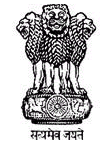 